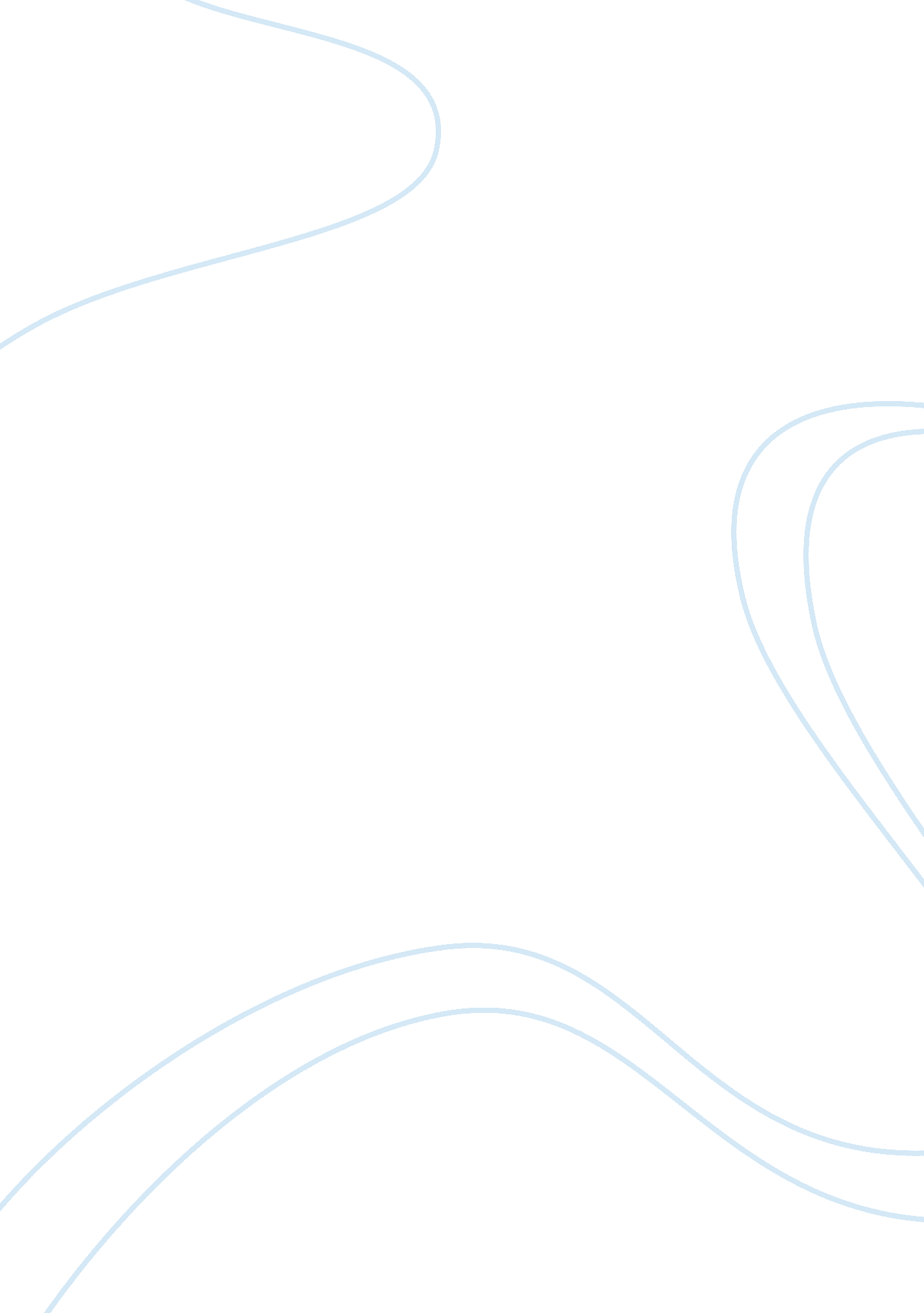 A dream carFamily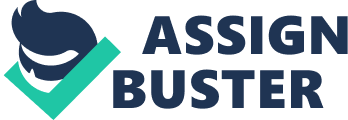 I started thinking about this car when I was in high school. I came to know about BMW by its excessive advertising and media exposure. My likeness was accompanied by the fame and prestige this car acquired. It further motivated me towards the aim of attaining it one day. At that time, I was a student. I was so fond of that car that I used to search about it on the internet so as to discover about it, to have knowledge about its features and functions. I have saved about 1000 pictures of BMW on my computer. My dream car is in the attractive red color which seems very beautiful to me. My dream was fully supported by my plans to fulfill it. I started accumulating money in the school summer vacations. I researched the price of BMW and started working hard to collect the required amount of money. BMW was worth $8000. I worked at 2 different places in order to achieve my target. By the end of my vacations, I observed that I am still way behind what I aimed to achieve. I could accumulate $4000 only in the vacations. By the start of my school, my hopes were all shattered and I moved on to buy a cheaper car. I asked for help from my mother and others by seeking their advice and financial support. It was apparent that no one could lend me this huge amount at that time when I was not even done with my studies and was not able to get a reputable job. I used to believe that nothing in this world is impossible. It is quite true in most cases but under the circumstances that I faced, I failed to change the impossible factor to possible. The conditions were not going in my favor and it was turning hard for me to buy my dream car. I bought myself a car that was not too expensive, luxurious nor prestigious but instead was very economical, spacious and not much expensive. The car is a “ chevy caviler”. It was not comparable to BMW in speed and magnificence, but still, a comfortable car to drive. My life is easy because of this car, my traveling is not at all expensive. Dreams are sometimes expensive but I know that I will always dream about this car as it is my childhood desire which I cherish a lot. So, in the end, I got two dream cars. One is BMW and the other is a chevy caviler. One that I got and the other that I could not afford to buy unless I earn a lot of money. It was my desire to get a Ferrari but nowadays chevy caviler has become my BMW. 